Аналитическая записка по результатам анкетирования родителей (законных представителей)  воспитанников МБДОУ д/с комбинированного вида «Солнышко»Инструктора по физической культуре М.В. НикуленокВ анкетировании приняли участие 40 родителей. Ниже приведенобщий свод опроса родителей воспитанников в (%).  Анкетирование проводилось в январе 2021 г.Анкета для родителей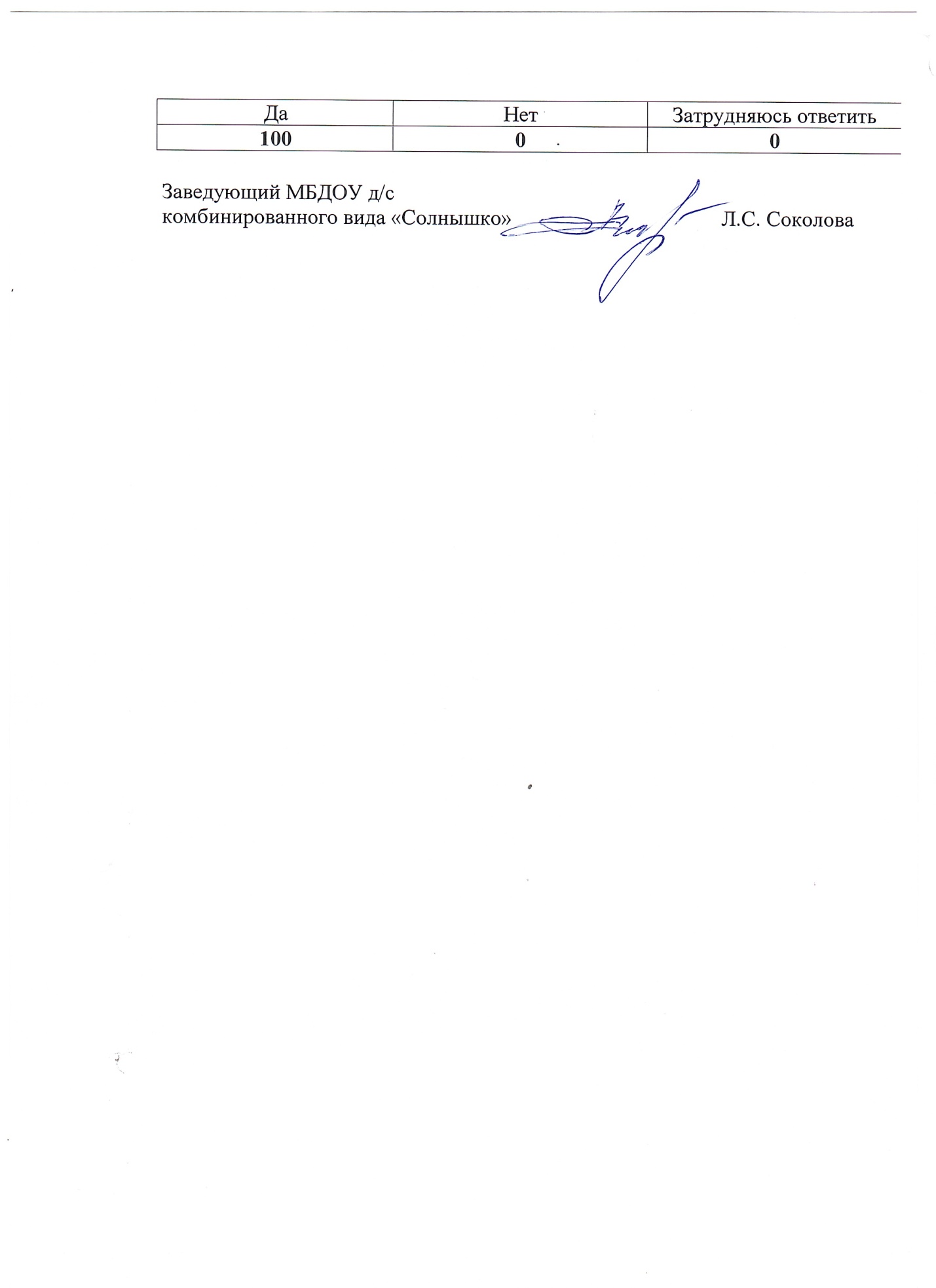 1. Часто ли, на Ваш взгляд, болеет Ваш ребенок?1. Часто ли, на Ваш взгляд, болеет Ваш ребенок?1. Часто ли, на Ваш взгляд, болеет Ваш ребенок?1. Часто ли, на Ваш взгляд, болеет Ваш ребенок?1. Часто ли, на Ваш взгляд, болеет Ваш ребенок?ДаДаДаНетЗатрудняюсь ответить2525257502. Посещает ли ваш ребенок занимательную деятельность по физической культуре?2. Посещает ли ваш ребенок занимательную деятельность по физической культуре?2. Посещает ли ваш ребенок занимательную деятельность по физической культуре?2. Посещает ли ваш ребенок занимательную деятельность по физической культуре?2. Посещает ли ваш ребенок занимательную деятельность по физической культуре?ДаДаНетНетЗатрудняюсь ответить98980023. Устраивает ли вас качество проведения занимательной деятельности по физической культуре?3. Устраивает ли вас качество проведения занимательной деятельности по физической культуре?3. Устраивает ли вас качество проведения занимательной деятельности по физической культуре?3. Устраивает ли вас качество проведения занимательной деятельности по физической культуре?3. Устраивает ли вас качество проведения занимательной деятельности по физической культуре?ДаНетНетНетЗатрудняюсь ответить10000004. Чувствуете ли вы доброжелательное отношение инструктора по физической культуре к вашему ребенку?4. Чувствуете ли вы доброжелательное отношение инструктора по физической культуре к вашему ребенку?4. Чувствуете ли вы доброжелательное отношение инструктора по физической культуре к вашему ребенку?4. Чувствуете ли вы доброжелательное отношение инструктора по физической культуре к вашему ребенку?4. Чувствуете ли вы доброжелательное отношение инструктора по физической культуре к вашему ребенку?ДаНетНетНетЗатрудняюсь ответить10000005. Организуются ли в ДОУ спортивные мероприятия с привлечением родителей?5. Организуются ли в ДОУ спортивные мероприятия с привлечением родителей?5. Организуются ли в ДОУ спортивные мероприятия с привлечением родителей?5. Организуются ли в ДОУ спортивные мероприятия с привлечением родителей?5. Организуются ли в ДОУ спортивные мероприятия с привлечением родителей?ДаНетНетНетЗатрудняюсь ответить9500056. Проводится ли инструктором по физкультуре работа по пропаганде здорового образа жизни?6. Проводится ли инструктором по физкультуре работа по пропаганде здорового образа жизни?6. Проводится ли инструктором по физкультуре работа по пропаганде здорового образа жизни?6. Проводится ли инструктором по физкультуре работа по пропаганде здорового образа жизни?6. Проводится ли инструктором по физкультуре работа по пропаганде здорового образа жизни?ДаНетНетНетЗатрудняюсь ответить10000007. С удовольствием ли ваш ребенок посещает занимательную деятельность по физической культуре?7. С удовольствием ли ваш ребенок посещает занимательную деятельность по физической культуре?7. С удовольствием ли ваш ребенок посещает занимательную деятельность по физической культуре?7. С удовольствием ли ваш ребенок посещает занимательную деятельность по физической культуре?7. С удовольствием ли ваш ребенок посещает занимательную деятельность по физической культуре?ДаНетНетНетЗатрудняюсь ответить10000008. Довольны ли вы результатами физического воспитания и развития вашего ребенка?8. Довольны ли вы результатами физического воспитания и развития вашего ребенка?8. Довольны ли вы результатами физического воспитания и развития вашего ребенка?8. Довольны ли вы результатами физического воспитания и развития вашего ребенка?8. Довольны ли вы результатами физического воспитания и развития вашего ребенка?ДаНетНетНетЗатрудняюсь ответить10009. Удовлетворены ли вы работой инструктора по физической культуре в детском саду?9. Удовлетворены ли вы работой инструктора по физической культуре в детском саду?9. Удовлетворены ли вы работой инструктора по физической культуре в детском саду?9. Удовлетворены ли вы работой инструктора по физической культуре в детском саду?9. Удовлетворены ли вы работой инструктора по физической культуре в детском саду?